Оформление окна к проекту «Хлеб – всему голова»    Для оформления огорода на подоконнике в рамках проекта по изучению злаков мы изготовили тематические вытынанки.     Выполняли их из цветных обложек от пластиковых скоросшивателей.      Нами были вырезаны изображения мельницы, колосьев, жницы, каравая, ласточек.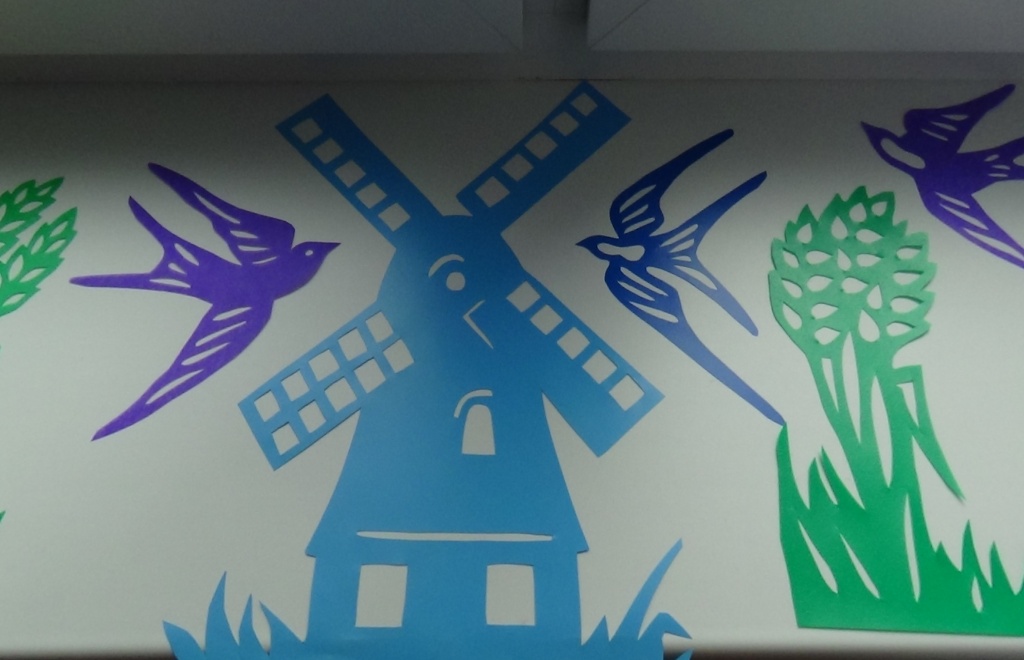 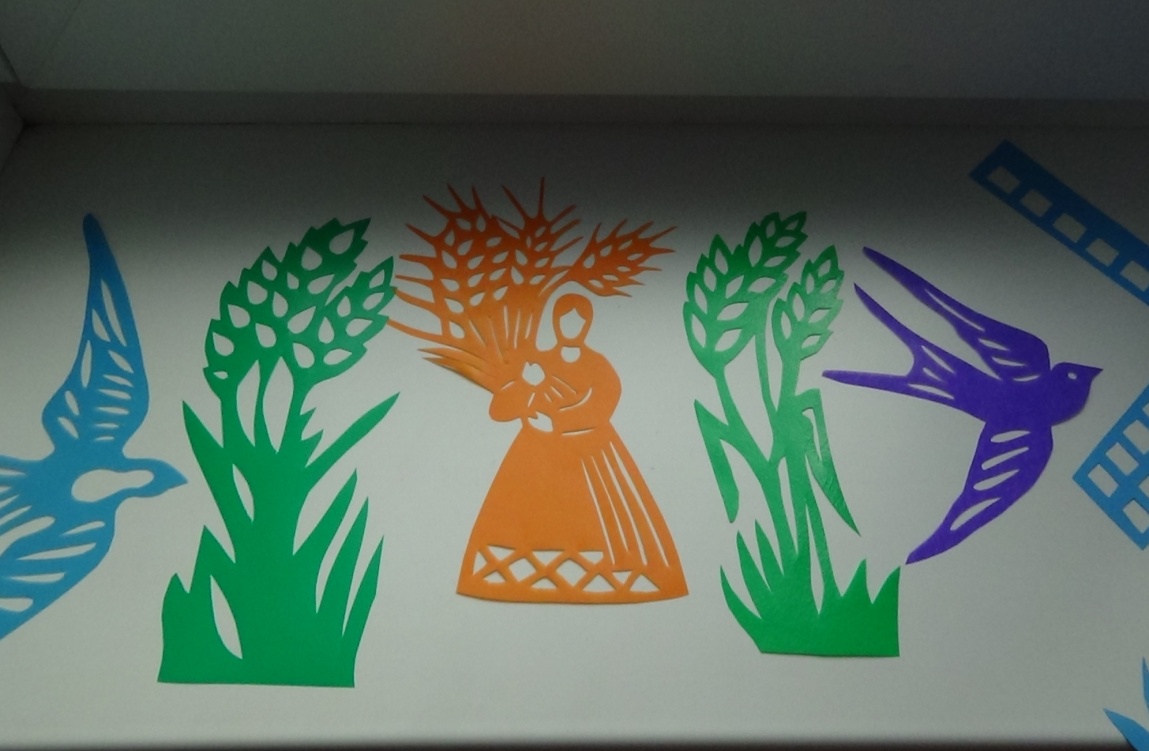 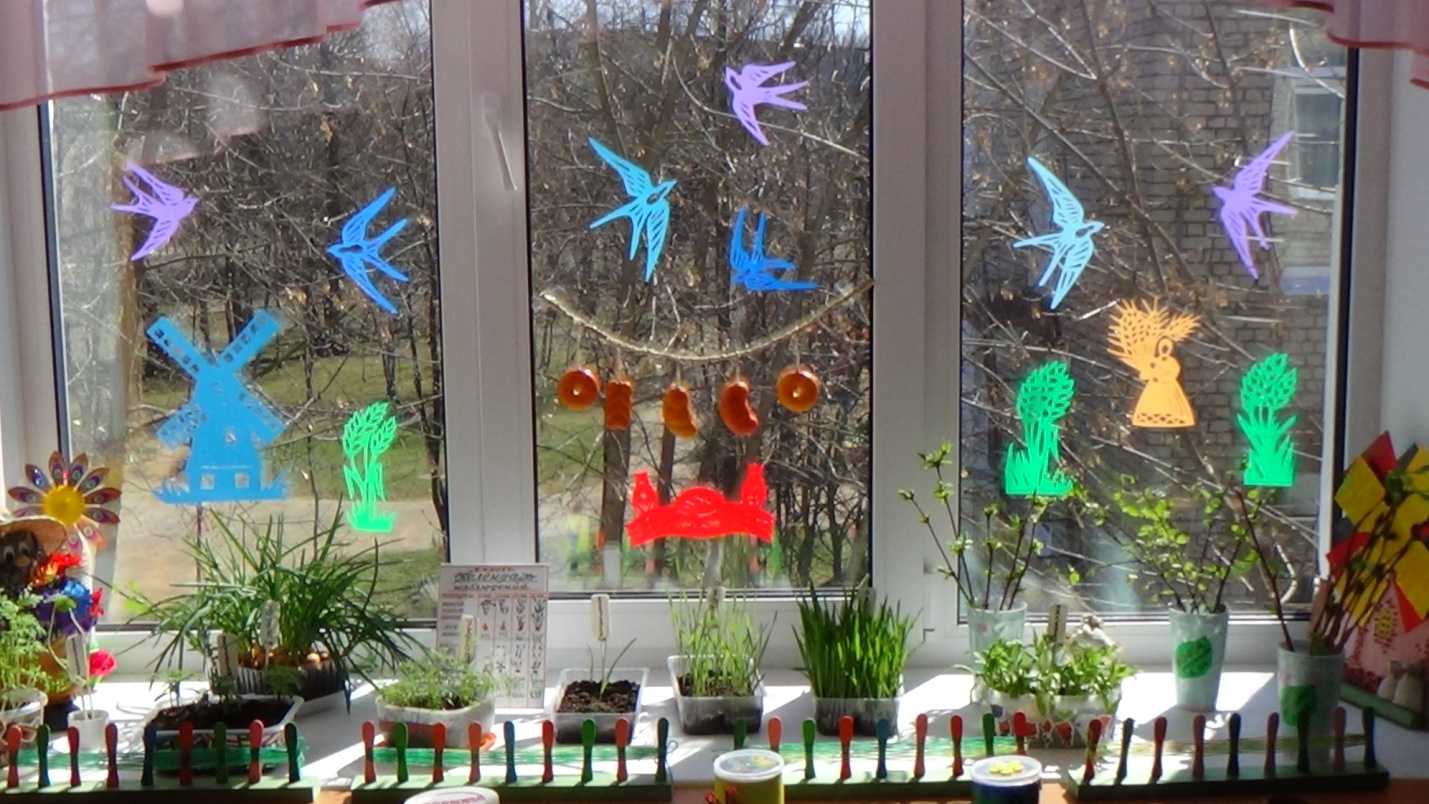 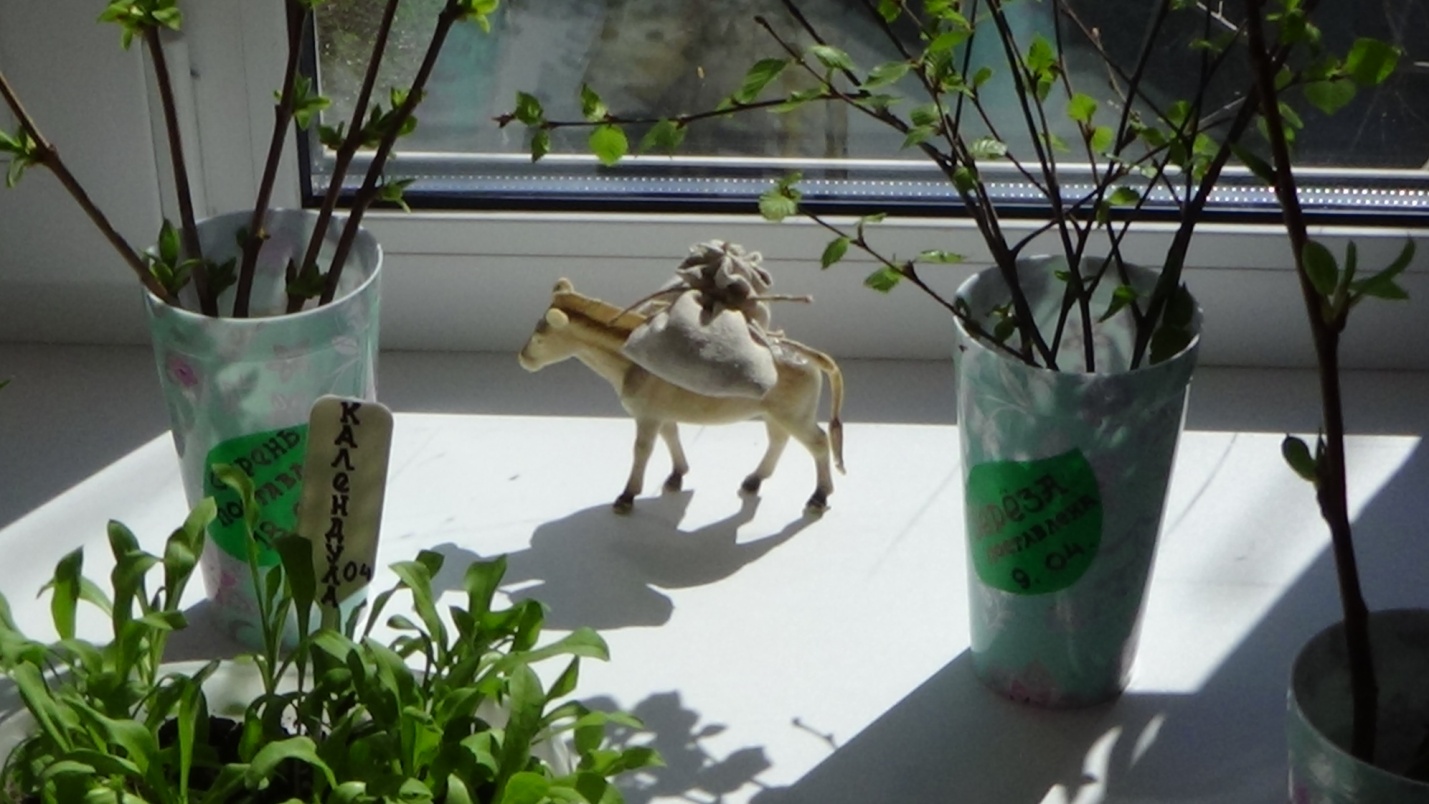      Окно получилось ярким, эффектным!